Veckobrev vecka 40.  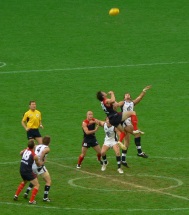 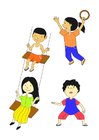 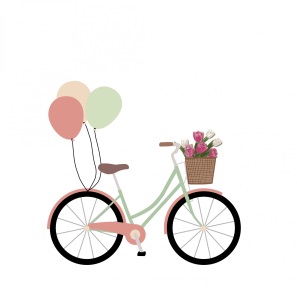 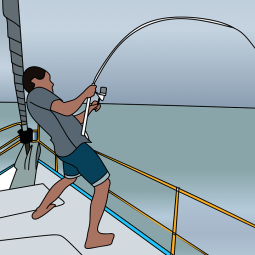 I måndags hade vi friluftsdag. Eleverna roade sig på olika stationer. Alla verkar ha haft trevligt. Vi har även hunnit med att ha porträttfoto och syskonfoto.I svenskan har vi arbetat vidare med boken Du och jag. Vi har arbetat med läsförståelse i tre led: På raden, mellan raderna och bortom raderna (egna tankar). I engelskan har vi lärt oss mycket om USA.  SO-lektionerna handlar just nu om nätmobbing. Eleverna har/kommer att diskutera i grupp hur man skulle kunna motverka nätmobbing. I No har vi i skrivande stund inte haft läxförhöret ännu. Men i morgon hoppas vi att alla har läst och lyssnat på inläsningstjänst. I matten har vi precis börjat göra diagnos 2. Vi ska fortsätta med att repetera kapitel 1 och 2 inför matteprovet i nästa vecka. Detta blir på onsdag.Läxor till nästa vecka:Onsdag: Matteprov; Frivilligt att träna till.Fredag: Engelska grammatik. (Vi tar en veckas paus med text och glosor.)Det blir förhör på grammatiken.Hälsningar Daniel och Christina